Hinweis:
Die Kompetenzerwartungen und inhaltlichen Schwerpunkte sind entsprechend dem Lehrplan für die Mittelschule vorgenommen worden. Die Gegenstandsbereiche und Kompetenzbereiche entsprechen den Ausführungen im Lehrplan.Gegenstandsbereiche: Informatik und GesellschaftInformation und ihre RepräsentationModelleDaten und DatenstrukturenAbläufe und AlgorithmenSoftwareprojekteInformatiksystemeProzessbezogene Kompetenzen:AnalysierenModellierenImplementierenKooperieren und kommunizierenBegründen und bewertenAnwendenVernetzenDie prozessbezogenen Kompetenzen können nicht immer strikt voneinander getrennt werden, vielmehr ergänzen und bedingen sie sich wechselseitig.0 Grundlagen (ca. 1 Stunde)1 Internetdienste und -anwendungen (ca. 10 Stunden)2 Datenschutz und -sicherheit (ca. 4 Stunden)	3 Programmieren (ca. 14 Stunden)	Erklärung von Fachbegriffen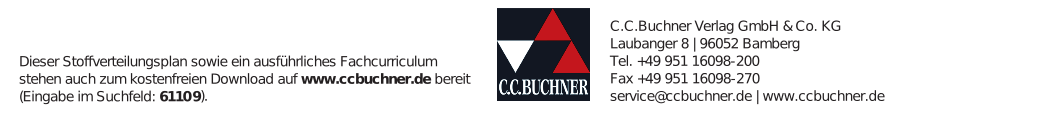 Neben der Einführung und Erklärung der Fachbegriffe im jeweiligen Unterkapitel (insbesondere im dortigen „Merke“), wird an folgenden Stellen gesondert auf Fachbegriffe eingegangen.Zusammenarbeit mit anderen FächernDie Zusammenarbeit mit anderen Fächern bietet sich vor allem in den Projekten auf den Seiten 20 und 58 an.Informatik 6Verhaltensregeln im Computerraum	S.5Die Computertastatur	S.6Auch wenn es der Lehrplan Informatik 5 und 6 nicht explizit fordert, ist es sinnvoll gewisse Grundlagen zu thematisieren bzw. zu wiederholen. Dazu gehören die Verhaltensregeln im Computerraum und die wichtigsten Tasten der Computertastatur.Informatik 6Kompetenzerwartungen und inhaltliche SchwerpunkteProzessbezogene Kompetenzen1.1 Vorwissen: Internetsuche und Urheberrecht	 S.81.2 Weitere Suchstrategien	 S.101.3 Creative Commons	 S.121.4 Die Quellenangabe	 S.141.5 Beurteilung der Informationsqualität	 S.161.6 Das Kunsturheberrechtsgesetz	 S.181.7 Projekt: Das Referat 	 S.20Die Schülerinnen und Schüler …sammeln digitales Informationsmaterial, setzen sich kritisch mit dessen Inhalten auseinander und erstellen Beurteilungskriterien für die Qualität von Informationen, um die Medienwirkung einzuschätzen (1.2, 1.5, 1.7)berücksichtigen bei der Nutzung von Informationsquellen Regeln des Urheber- und Lizenzrecht (1.3, 1.4, 1.6, 1.7)Inhalte zu den Kompetenzen:verfeinerte Suchstrategien (1.2, 1.7)Beurteilungskriterien für Qualität von Informationen (z.B. Informationsgehalt, Vertrauenswürdigkeit der Quelle) (1.5, 1.7)Urheberrecht und Lizenzmodelle (z.B. Creative Commons) (1.3, 1.4, 1.6, 1.7)AnalysierenKooperieren und kommunizierenBegründen und bewertenAnwendenVernetzenInformatik 6Kompetenzerwartungen und inhaltliche SchwerpunkteProzessbezogene Kompetenzen2.1 Die Verschlüsselung von Daten	 S.302.2 Schutz von persönlichen Daten im Internet	 S.322.3 Sichere Passwörter	 S.342.4 Vermeidung von Datenverlust	 S.36Die Schülerinnen und Schüler …beschreiben grundlegende Maßnahmen zur Sicherung ihrer personenbezogenen Daten vor dem Zugriff unberechtigter Dritter sowie zur Vermeidung von Datenverlust, um diese im Alltag umzusetzen. (2.1 – 2.4)Inhalte zu den Kompetenzen:grundlegende Maßnahmen zur Sicherung personenbezogener Daten (z.B. Verwendung sicherer Passwörter, Einsatz von Virenschutzprogrammen) (2.2, 2.3)Bedeutung von Datensicherung (2.1, 2.2, 2.4)AnalysierenKooperieren und kommunizierenBegründen und bewertenAnwendenInformatik 6Kompetenzerwartungen und inhaltliche SchwerpunkteProzessbezogene Kompetenzen3.1 Vorwissen: Programmieren	 S.443.2 Notationsform: Flussdiagramm	 S.463.3 Bedingung 	 S.483.4 Alternative	 S.503.5 Bedingte Wiederholung	 S.523.6 Schachtelung	 S.543.7 Testen und Verbessern	 S.563.8 Projekt: Ein Projekt planen und durchführen	 S.58Die Schülerinnen und Schüler …untersuchen Abläufe (z.B. Bewegung einer Figur) und gliedern diese in sinnvolle Teilschritte, um diese mit algorithmischen Grundstrukturen in geeigneten Notationsformen darzustellen. (3.1 – 3.6, 3.8)verwenden teilweise angeleitet in einfachen Entwicklungsumgebungen algorithmische Grundstrukturen, um Abläufe zu modellieren und implementieren. (3.1 – 3.6, 3.8)testen und optimieren teilweise angeleitet ihre mit algorithmischen Grundstrukturen modellierten Abläufe. (3.7, 3.8)Inhalte zu den Kompetenzen:algorithmische Grundstrukturen (Anweisung, Sequenz, Bedingung, Alternative, bedingte Wiederholung sowie deren Schachtelung) (3.1 – 3.6, 3.8)Notationsformen (z.B. Struktogramm) (3.2, 3.8)AnalysierenModellierenImplementierenKooperieren und kommunizierenBegründen und bewertenAnwendenVernetzenwichtigsten Fachbegriffe eines jeden KapitelsUnterkapitel „Alles im Blick“ des jeweiligen KapitelsSeiten 28, 42, 66wichtigsten Fachbegriffe des gesamten Buches mit passender ErklärungGlossarSeite 75Wortherkunft, ÜbersetzungRandspalte